http://www.kritbi.ru/news/newsk/283-v-kritbi-opredelili-pobeditelei-osennego-etapa-konkursa-u.m.n.i.k.-2012-/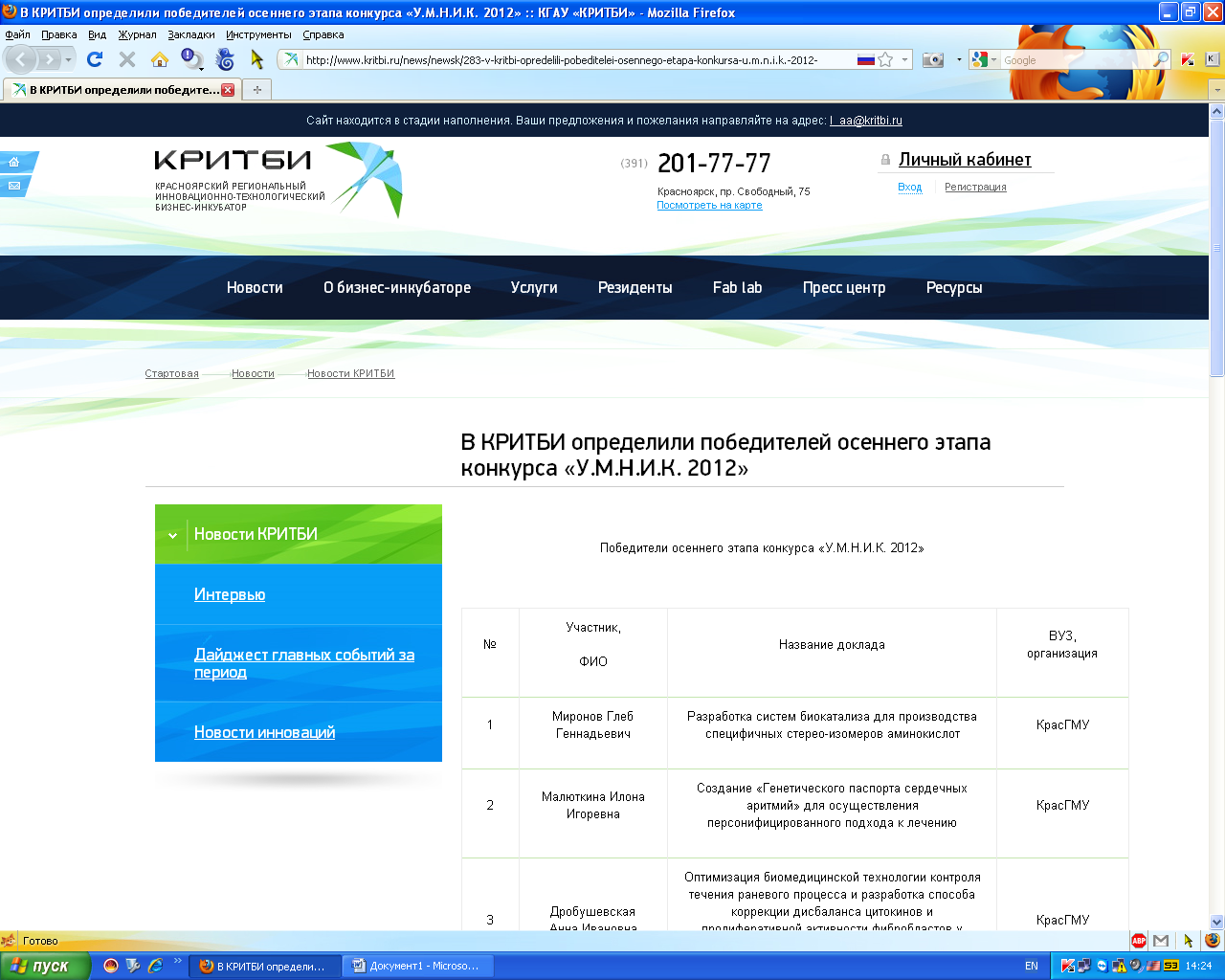 